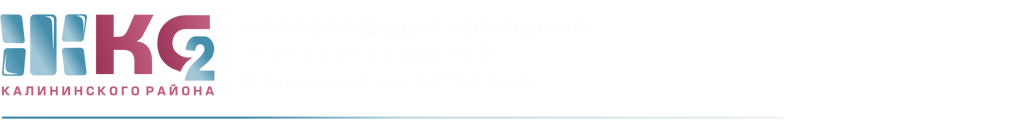 ОТЧЕТо доначислениях ИПУ по актам с 08.07.2019- 12.07.2019г.ПериодКоличествоПерерасчет (руб.)с  08.07.19   по 12.07.19100,00передано для проверки1проверено1выявлено с нарушениями